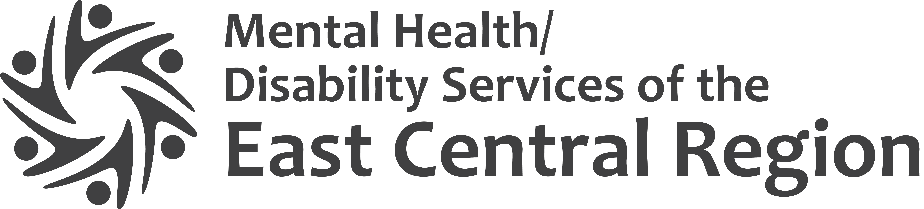 FY20 Annual ReportSubmitted 12/01/2020Geographic Area:  Benton, Bremer, Buchanan, Delaware, Dubuque, Iowa, Johnson, Jones, LinnReviewed with Advisory Board:  12/09/2020Approved by Governing Board:  12/09/2020Table of ContentsIntroduction	2A.  Services Provided and Individuals Served	2Table A.  Number of Individuals Served for Each Service by Diagnostic Category	2Table B.  Unduplicated Count of Individuals by Age and Diagnostic Category	2B.  Regionally Designated Intensive Mental Health Services	4C.  Financials	6Table C.  Expenditures	6Table D.  Revenues	11Table E.  County Levies	12D.  Status of Service Development in FY2020	12E.  Outcomes/Regional Accomplishments in FY2020	14IntroductionMHDS of the East Central Region was formed under Iowa Code Chapter 28E to create a Mental Health and Disability Service Region in compliance with Iowa Code 331.390.  The annual report is a component of the Management Plan which includes three parts:  Annual Service and Budget Plan, Annual Report and Policies and Procedures Manual in compliance with Iowa Administrative Code 441.25.The FY2020 Annual Report covers the period of July 1, 2019 to June 30, 2020.  The annual report includes documentation of the status of service development, services actually provided, individuals served, designated intensive mental health services, a financial statement including revenues, expenditures and levies and specific regional outcomes for the year.Please see Appendices for Regional Governing Board, Children’s Advisory Committee, and Adult Advisory Committee members.A.  Services Provided and Individuals ServedTable A.  Number of Individuals Served for Each Service by Diagnostic CategoryTable B.  Unduplicated Count of Individuals by Age and Diagnostic CategoryB.  Regionally Designated Intensive Mental Health Services The East Central Region is actively working with stakeholder groups in Johnson and Linn Counties to open and designate an Access Center in each of those counties.  This collaborative work will ensure that all services required by code and needed by the community will be implemented. The region has designated the following Assertive Community Treatment (ACT) teams which have been evaluated for program fidelity, including a peer review as required by subrule 25.6(2), and documentation of each team’s most recent fidelity score. The region has designated the following Subacute service providers which meet the criteria and are licensed by the Department of Inspections and Appeals.The region will designate Intensive Residential Service providers which meet code requirements.C.  FinancialsTable C.  ExpendituresTable D.  RevenuesTable E.  County LeviesD.  Status of Service Development in FY2020Adult services included the implementation of subacute services for a short time by Hillcrest Family Services. Those ended in December 2019 due to insufficient funding from the state’s managed care system. During FY20, the Region began preparing for children’s behavioral health implementation in FY21.  The Region engaged in additional planning and outreach to solicit input from stakeholders regarding the need and availability of children’s behavioral health services.  The first step was service mapping children’s behavioral health services throughout the region to identify service gaps.  Subsequently, a broad survey was sent to all identified service providers, school districts, law enforcement officials, public health officials and county staff in early February.  School districts were also asked to forward the information in newsletters and other communications to parents.  Nearly 500 people across the region responded to the survey.  Based on survey responses, the Region then developed more specific, additional questions and visited children’s advocacy groups in person in each county throughout the region.  This valuable stakeholder input was used to develop priorities found in this plan for children’s behavioral health services.  Priorities include: Efforts to build awareness that children’s behavioral health needs are developmentally distinct from adult brain health issues and should be supported as such.The provision of mandated core services for FY21 which include assessment for eligibility, psychotherapeutic treatment, medication prescribing and management, prevention and education. Efforts to increase timely access to mental health counselors.A commitment to increase collaboration between hospitals, pediatric healthcare providers, mental health professionals, school staff, public health, advocacy groups, law enforcement and day care providers. Expansion of mobile crisis outreach for children, with emphasis on school response.A commitment to advocating for and collaborating with statewide efforts for a universal screening tool.Create educational opportunities to increase awareness regarding trauma, brain health, and services available.The region implemented contracts for required services of medication management and outpatient therapy for children. Prevention and education have focused around trauma responsive care and social emotional skill development. The region developed a mechanism to provide collateral payment for mental health professionals to effectively collaborate with children’s support systems in order to provide more comprehensive care. Since the discontinuation of sub-acute services at Hillcrest Family Services, the Region has actively collaborated with providers considering this service to ensure that the cost structure is supported by the Medicaid rate.  Consideration has also been given to balancing the need for sub-acute with availability of beds in the two regional Access Centers that will come on-line during FY21. 
During FY20, ECR had two active Law Enforcement Liaisons that provide de-escalation, triage, and care coordination with law enforcement agencies in order to reduce arrest and incarceration of people experiencing a brain health crisis.  As part of the entire continuum of jail diversion services, the Region is pursuing and budgeting for the expansion of this service in additional counties for FY21. During FY20, the Region successfully opened an Access Hub in Benton County. This hub provides crisis management, triage, and assessment in order to help people manage brain health crises, and has been the regional standard for collaborative work across several entities.  While not meeting Code requirements to become designated as a full Access Center, this hub appropriately meets the needs in this rural county and will serve as a feeder to the Access Centers, when necessary.  The Region is considering the development of more hubs across the area in order to ensure timely, consistent, and effective response to brain health crises.  E.  Outcomes/Regional Accomplishments in FY2020An intentional effort to bring cohesiveness and a long-range vision to the Region was implemented during FY20 in the development of a 5-year Strategic Plan.  Regional staff engaged in preparatory work then the Regional Governing Board developed five broad goals for the Region in February, 2020.  These five goals include:AccessArray of ServicesEffective PartnershipsFiscal ResponsibilityCohesive Region The Regional Governing Board believes these goals will ensure that adults and children with brain health and developmental issues will receive the support they need in an environment that is collaborative, so that no single system bears all the responsibility.  These goals also ensure that the Region meets statutorily mandated policy and fiscal responsibilities in a manner that ensure the Region’s strength as a whole.  Because the goals are so broad, each year the Regional Governing Board will approve Priority Initiatives that will be the focus for the forthcoming fiscal year.  These Priority Initiatives are set in May after the legislative session concludes, so the Region may adapt to any Code changes.  Unfortunately, the COVID-19 pandemic prohibited the legislative session from being finished in May, but the Priority Initiatives for FY21 were set regardless.  With the expectation of implementing children’s behavioral health services at the onset of FY21, the East Central Region also looked at this opportunity to review and revise the Region’s Management Plan.  The Management Plan had been written and implemented with little revision since 2015, so it this was the ideal time to review all policies for effectiveness and relevance.  The process included a sub-committee of regional Coordinators who evaluated each policy and made recommendations for keeping or revising the policy.  Once the entire plan was reviewed, recommendations for updates were taken to the full administrative team, regional social workers, providers and the Region’s Advisory Committee.  Based on input from these groups, a final version was presented to the MH/DS Commission and Regional Governing Board for approval in June.  The final quarter of FY20 was an unprecedented time as the COVID-19 pandemic impacted every aspect of life.  The East Central Region sought every opportunity to support the region’s provider network during this challenging time to ensure that agencies were able to continue providing services and supports to the region’s vulnerable populations.  Examples of this support included an immediate expansion of the Region’s Warm Line from 5 hours a day to 8, so that people were able to have greater access to brain health support through this peer run service.  The Region also closely aligned its allowances and authorizations for telehealth services with Iowa Medicaid’s revised policies.  The Region did not want to create additional bureaucracy for the providers, so alignment with Medicaid policies ensured that providers could be concerned with service provision than competing authorizations.  LOCAL ACCESS:  The Regional Governing Board continues to find value in having an office in each county. Service Coordination is available in every county of the region. JAIL DIVERSION:  All nine (9) counties are served by jail diversion staff.  Jail diversion staff assist people in re-entering the community successfully. Pilot projects are continuing in counties which allow for triage and crisis de-escalation through Law Enforcement liaisons and more treatment during incarceration with a psychiatric nurse in the jail and medications funded. CRISIS SERVICES:  The Regional Governing Board has prioritized crisis services across the region. A transition began to announce the move to Your Life Iowa as the hotline for the region as of July 1, 2020. Mobile Crisis Outreach continues to dispatch across the region when needed, although through a virtual means as COVID-19 positivity rates per county fluctuate. Although children’s outpatient therapy was not a mandate in Fiscal Year 2020, pilot projects were developed that provided counseling to children in schools. TELEHEALTH: HOSPITALS- The Regional Governing Board approved funding for telehealth in seven (7) hospitals across the region.  By using telehealth in hospitals, individuals are diverted from already full Emergency Rooms at psychiatric hospitals. Local hospitals include utilizing psychiatric telehealth services include: Community Memorial Hospital – Sumner, Jones Regional Medical Center – Anamosa, Buchanan County Health Center – Independence, Regional Medical Center – Manchester, Compass Memorial Healthcare – Marengo, Virginia Gay Hospital – Vinton, Waverly Health Center – Waverly.JAILS- The Regional Governing Board approved funding for telehealth in five (5) county jails across the region. Benton, Buchanan, Jones, Bremer, and Delaware County use telehealth for psychiatric appointments. The region funds in person psychiatric services in the jails not served through telehealth.PEER SUPPORT: The ECR continues to have the most active peer support services in the state thanks to strong local peer leaders.  The Regional Governing Board has demonstrated a commitment to peer support services by funding four (4) peer run wellness centers, a warm line and a peer run organization supporting clients in the community.  TRAININGS: Through our Learning Community Steering Committee, the East Central Region continues to offer trainings for staff and providers throughout the region. Due to COVID-19, many of the scheduled trainings were cancelled although when appropriate and possible, trainings were offered through a virtual platform. Trainings continued to be offered to staff of providers within the region through an agreement between the Opportunity Center at the Ladd Library and Kirkwood Community College. The Opportunity Center offered trainings on Psychosis, Personality Disorders, Mindfulness and Self-care/Compassion Fatigue. I-START offered numerous trainings throughout the year to providers serving individuals with Intellectual Disabilities. Safety Care training was provided on two separate occasions to various providers. The region sponsored trainings such as “Keeping your EQ in Times of Chaos” and two sessions of C3De-escalation, with waiting lists created for the next available sessions of C3 De-escalation. Mental Health First Aid, Question/Persuade/Refer (QPR), Applied Suicide Intervention Skills Training (ASIST), and Crisis Intervention Training (CIT) continued throughout the region as well. Law Enforcement across the region are encouraged and financially supported in attending CIT. NAMI trainings provided included Family to Family, In Their Own Voice, Peer to Peer, Connections, and NAMI Basics. THRIVE was provided to various school staff and other community members in several locations on multiple occasions. EVIDENCE BASED PRACTICES: Staff at ECR continue to participate in a statewide initiative to advance EBPs that were found to be important by the Iowa Department of Human Services. Three staff members took part in a training in January 2020 to become more educated on the fidelity implementation of Permanent Supportive Housing (PSH). Staff take part in monthly calls on PSH. Additional Assertive Community Treatment teams are being developed within the region. Supported Employment is encouraged and provided throughout the region. Family Psycho-Education is offered through various NAMI affiliates within the region. Positive Behavioral Supports training is offered throughout the region. Staff at the region took part in Person Centered Positive Behavioral training offered by the Iowa Department of Human Services starting in May 2020.During Fiscal Year 2020, the region formed a sub-committee of coordinators to ensure that the region meets expectations outlined in the code regarding EBPs, as well as pursue other EBPs that might be beneficial to the region.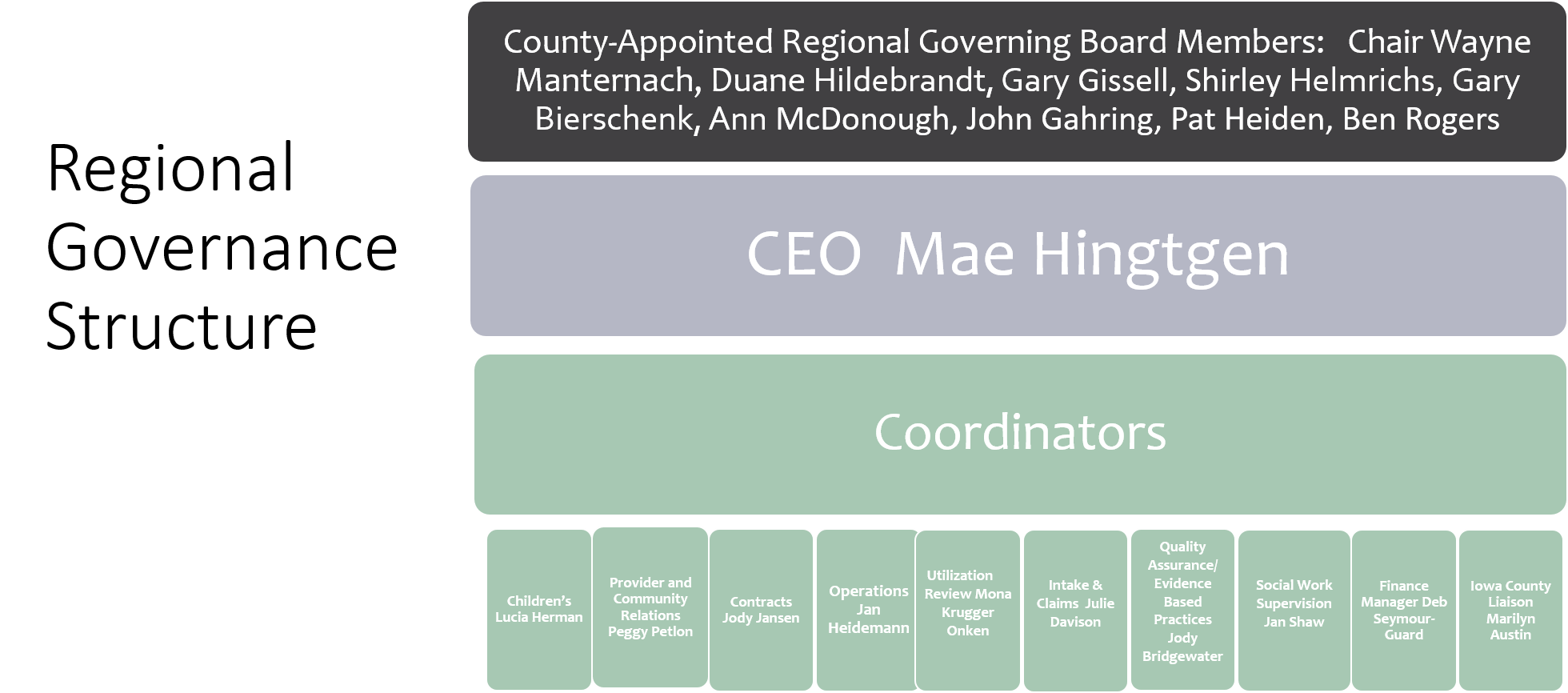 COUNTY-APPOINTED REGIONAL GOVERNING BOARDADULT ADVISORY COMMITTEECHILDREN’S ADVISORY COMMITTEEDisability GroupChildrenAdultUnduplicated TotalDGMental Illness6214966558740Mental Illness, Intellectual Disabilities2586040, 42Mental Illness, Intellectual Disabilities, Other Developmental Disabilities13440, 42, 43Mental Illness, Other Developmental Disabilities0585840, 43Intellectual Disabilities1555642Intellectual Disabilities, Other Developmental Disabilities07742, 43Other Developmental Disabilities0606043Total6255207583299FY 2020  Actual GAAP MHDS of East Central Region MHDS RegionMI (40)MI (40)ID(42)ID(42)DD(43)DD(43)BI (47)BI (47)OtherOtherTotalFY 2020  Actual GAAP MHDS of East Central Region MHDS RegionACACACACACComprehensive Facility and Community Based TreatmentCoreTreatment42305Psychotherapeutic Treatment - Outpatient375738242306Psychotherapeutic Treatment - Medication Prescribing13313343301Evaluation (Non Crisis) - Assessment and Evaluation1171319State MHI Inpatient - Per diem charges323273319Other Priv./Public Hospitals - Inpatient per diem charges2222Basic Crisis Response32322Support Services - Personal Emergency Response System2933244301Crisis Evaluation2329432644307Mobile Response1012403141544313Crisis Stabilization Residential Service (CSRS)431154Sub-Acute Services64309Sub Acute Services (6+ Beds)88Support for Community Living32325Support Services - Respite Services32532329Support Services - Supported Community Living21712942289Support For Employment50362Voc/Day - Prevocational Services24650364Voc/Day - Job Development8839150367Day Habilitation2715266850368Voc/Day - Individual Supported Employment95233750369Voc/Day - Group Supported Employment11Recovery Services45366Peer Family Support - Peer Support Services69675Service Coordination24376Health Homes Coordination - Coordination Services11Core Evidence Based Treatment42398Assertive Community Treatment (ACT)229229Core Subtotals:2528519591013207Mandated74XXXCommitment Related (except 301)1127137126475XXXMental health advocate1676271703Mandated Subtotals:28031642967Core PlusJustice System Involved Services25XXXCoordination services431343446305Mental Health Services in Jails1733176Additional Core Evidence Based Treatment42366Psychotherapeutic Treatment - Social Support Services7392741Core Plus Subtotals:134381351Other Informational Services05373Public Education Services88Other Informational Services Subtotals:88Community Living Support Services22XXXServices management94098521191115631XXXTransportation3101201334432326Support Services - Guardian/Conservator91022132399Support Services - Other41533340Basic Needs - Rent Payments611833345Basic Needs - Ongoing Rent Subsidy18113118633399Basic Needs - Other7027241305Physiological Treatment - Outpatient1141306Physiological Treatment - Prescription Medicine/Vaccines525241307Physiological Treatment - In-Home Nursing1142396Psychotherapeutic Treatment - Community Support Programs111142399Psychotherapeutic Treatment - Other99320112344304Crisis Services - Emergency Care1146306Prescription Medication (Psychiatric Medications in Jail)545463XXXRCF 1-5 beds33Community Living Support Services Subtotals:174115141413612038Congregate Services64XXXICF-6 and over beds2264XXXRCF-6 and over beds3591111363Congregate Services Subtotals:3611111365AdministrationUncategorizedRegional Totals:8784707201523819936Date DesignatedAccess CenterGuidelink, Iowa City (anticipated opening date February 2021)Mental Health Access Center of Linn County, Cedar Rapids (anticipated opening date December 2020)Date DesignatedACT TeamsFidelity Score7/1/2005Abbe, Linn County4.17/1/2018RHD, Bremer, Buchanan, Delaware, Johnson, Jones, Linn Counties4.07/1/2005UIHC, Johnson County4.07/1/2018UIHC, Iowa County4.08/1/2018RHD, Benton County4.010/24/2019Hillcrest, Dubuque**Fidelity Review completed Fall 2020Date DesignatedSubacute4/15/2018Hillcrest Family Services  (discontinued December 2019)In development in Linn County and Johnson County (to be designated FY 2021)Date DesignatedIntensive Residential ServicesCurrently in discussion FY 2020  AccrualMHDS of the ECR RegionMI (40)ID(42)DD(43)BI (47)Admin (44)TotalCore DomainsCOATreatment42305Mental health outpatient therapy ** $ 112,298  $ 112,298 42306Medication prescribing & management ** $64,945  $64,945 43301Assessment, evaluation, and early identification ** $448  $448 71319Mental health inpatient therapy-MHI $594,295  $594,295 73319Mental health inpatient therapy ** $34,683  $34,683 Crisis Services32322Personal emergency response system $10,242  $              -    $3,676  $13,918 44301Crisis evaluation $177,415  $177,415 4430223 hour crisis observation & holding $               4430524 hour access to crisis response $37,895  $37,895 44307Mobile response ** $1,770,970  $1,770,970 44312Crisis Stabilization community-based services ** $              44313Crisis Stabilization residential services ** $37,975  $37,975 44396Access Centers: start-up / sustainability $3,115,314  $3,115,314 Support for Community Living32320Home health aide $                     32325Respite $5,629  $3,956  $8,578  $18,163 32328Home & vehicle modifications $               32329Supported community living $779,595 $207,878  $142,987  $1,130,460 42329Intensive residential services $                  Support for Employment50362Prevocational services $4,040  $9,360  $ 13,400 50364Job development $15,003  $15,003 50367Day habilitation $204,199  $74,277  $129,812  $ 408,288 50368Supported employment $28,275  $13,509  $105,463  $147,246 50369Group Supported employment-enclave $4,939  $4,939 Recovery Services45323Family support $3,215  $3,215 45366Peer support $57,754  $10,079  $67,833 Service Coordination21375Case management $  -   24376Health homes $564  $564 Sub-Acute Services63309Subacute services-1-5 beds $  -   64309Subacute services-6 and over beds $22,800  $22,800 Core Evidenced Based Treatment04422Education & Training Services - provider competency  $22,578  $22,578 32396Supported housing $   -   42398Assertive community treatment (ACT) $858,664  $858,664 45373Family psychoeducation $    -   Core Domains Total $7,958,348 $310,148  $404,815  $-    $8,673,310 Mandated Services46319Oakdale $  -   72319State resource centers $      -   74XXXCommitment related (except 301) $374,829  $374,829 75XXXMental health advocate $240,011  $240,011 Mandated Services Total $614,840  $  -    $    -    $ -    $614,840 Additional Core DomainsJustice system-involved services25xxxCoordination services $543,048  $543,048 4434624 hour crisis line* $455,616  $ 455,616 44366Warm line* $31,445  $31,445 46305Mental health services in jails $200,871  $200,871 46399Justice system-involved services-other $  -   46422Crisis prevention training $9,625  $9,625 46425Mental health court related costs $     -   74301Civil commitment prescreening evaluation $    -   Additional Core Evidenced based treatment42366Peer self-help drop-in centers $202,933  $202,933 42397Psychiatric rehabilitation (IPR) $   -   Additional Core Domains Total $1,443,538  $   -    $   -    $ -    $ 1,443,538 Other Informational Services03371Information & referral $16,215  $16,215 04372Planning, consultation &/or early intervention (client related) **  $      -   04377Provider Incentive Payment $      -   04399Consultation Other $      -   04429Planning and Management Consultants (non-client related) $89,851  $89,851 05373Public education, prevention and education ** $133,055  $133,055 Other Informational Services Total $239,121  $  -    $     -    $   -    $ 239,121 Community Living Supports06399Academic services $                      -   22XXXServices management $708,365  $57,645  $111,407  $877,417 23376Crisis care coordination $  -   23399Crisis care coordination other $  -   24399Health home other $  -   31XXXTransportation $84,117  $48,331  $22,692  $ 155,140 32321Chore services $   -   32326Guardian/conservator $5,021  $8,300  $2,545  $15,865 32327Representative payee $    -   32335CDAC $    -   32399Other support $198  $  -    $576  $774 33330Mobile meals $  -   33340Rent payments (time limited) $6,393  $  -    $1,507  $7,901 33345Ongoing rent subsidy $387,643  $2,011  $   -    $389,654 33399Other basic needs $31,743  $212  $   -    $31,955 41305Physiological outpatient treatment $1,300  $1,300 41306Prescription meds $17,604  $17,604 41307In-home nursing $    -    $404  $ 404 41308Health supplies $   -   41399Other physiological treatment $    -   42309Partial hospitalization $    -   42310Transitional living program  $   -   42363Day treatment   $  -   42396Community support programs $              8,927  $               8,927 42399Other psychotherapeutic treatment $            27,686  $    74,766  $                  -    $          102,452 43399Other non-crisis evaluation $   -   44304Emergency care $ 9,047  $9,047 44399Other crisis services $   -   45399Other family & peer support $   -   46306Psychiatric medications in jail $57,938  $ 57,938 50361Vocational skills training $    -   50365Supported education $     -   50399Other vocational & day services $     -   63XXXRCF 1-5 beds (63314, 63315 & 63316) $5,310  $5,310 63XXXICF 1-5 beds (63317 & 63318) $   -   63329SCL 1-5 beds $   -   63399Other 1-5 beds $    -   Community Living Supports $1,351,290 $191,670  $138,727  $  -    $ 1,681,686 Other Congregate Services50360Work services (work activity/sheltered work) $                      -   64XXXRCF 6 and over beds (64314, 64315 & 64316) $      4,842,353  $       4,020  $        17,524  $      4,863,896 64XXXICF 6 and over beds (64317 & 64318) $          166,298  $          166,298 64329SCL 6 and over beds $                      -   64399Other 6 and over beds $                      -   Other Congregate Services Total $      5,008,650  $       4,020  $        17,524  $           -    $      5,030,194 AdministrationAdministration11XXXDirect Administration        2,019,684  $      2,019,684 12XXXPurchased Administration           304,362  $          304,362 Administration Total $    2,324,046  $      2,324,046 Regional Totals $16,615,787 $505,837 $561,065  $  -   $2,324,046 $20,006,734 (45XX-XXX)County Provided Case Management $  -   (46XX-XXX)County Provided Services  $  -   Regional Grand Total$20,006,734 Transfer Numbers (Expenditures should only be counted when final expenditure is made for services/administration. Transfers are eliminated from budget to show true regional finances)Transfer Numbers (Expenditures should only be counted when final expenditure is made for services/administration. Transfers are eliminated from budget to show true regional finances)Transfer Numbers (Expenditures should only be counted when final expenditure is made for services/administration. Transfers are eliminated from budget to show true regional finances)Transfer Numbers (Expenditures should only be counted when final expenditure is made for services/administration. Transfers are eliminated from budget to show true regional finances)Transfer Numbers (Expenditures should only be counted when final expenditure is made for services/administration. Transfers are eliminated from budget to show true regional finances)Transfer Numbers (Expenditures should only be counted when final expenditure is made for services/administration. Transfers are eliminated from budget to show true regional finances)Transfer Numbers (Expenditures should only be counted when final expenditure is made for services/administration. Transfers are eliminated from budget to show true regional finances)Transfer Numbers (Expenditures should only be counted when final expenditure is made for services/administration. Transfers are eliminated from budget to show true regional finances)13951Distribution to MHDS regional fiscal agent from member countyDistribution to MHDS regional fiscal agent from member countyDistribution to MHDS regional fiscal agent from member countyDistribution to MHDS regional fiscal agent from member countyDistribution to MHDS regional fiscal agent from member countyDistribution to MHDS regional fiscal agent from member county $21,980,187 14951MHDS fiscal agent reimbursement to MHDS regional member countyMHDS fiscal agent reimbursement to MHDS regional member countyMHDS fiscal agent reimbursement to MHDS regional member countyMHDS fiscal agent reimbursement to MHDS regional member countyMHDS fiscal agent reimbursement to MHDS regional member countyMHDS fiscal agent reimbursement to MHDS regional member county $3,194,685 *24 hour crisis line and warm line are transitioning from additional core to state wide core services with state funding. *24 hour crisis line and warm line are transitioning from additional core to state wide core services with state funding. *24 hour crisis line and warm line are transitioning from additional core to state wide core services with state funding. *24 hour crisis line and warm line are transitioning from additional core to state wide core services with state funding. *24 hour crisis line and warm line are transitioning from additional core to state wide core services with state funding. *24 hour crisis line and warm line are transitioning from additional core to state wide core services with state funding. *24 hour crisis line and warm line are transitioning from additional core to state wide core services with state funding. *24 hour crisis line and warm line are transitioning from additional core to state wide core services with state funding. **Core services for children with a serious emotional disturbance (SED)**Core services for children with a serious emotional disturbance (SED)FY 2020 AccrualECR MHDS RegionRevenuesFY19 Annual Report Ending Fund Balance $29,987,375 Adjustment to 6/30/19 Fund Balance $3,516,623 Audited Ending Fund Balance as of 6/30/19 (Beginning FY20) $26,470,752 Local/Regional Funds $7,188,982 10XXProperty Tax Levied                               6,617,333 12XXOther County Taxes                                      12,442 16XXUtility Tax Replacement Excise Taxes                                   124,693 25XXOther Governmental Revenues4XXX-5XXXCharges for Services                                      19,940 5310Client Fees                                                   -   60XXInterest                                   108,436 6XXXUse of Money & Property                                                   -   8XXXMiscellaneous                                   297,418 9040Other Budgetary Funds (Polk Only)                                         8,720                                                    -   State Funds $ 452,211.00 21XXState Tax Credits                                   275,180 22XXOther State Replacement Credits                                   177,031 2250MHDS Equalization                                                   -   24XXState/Federal pass thru Revenue                                                   -   2644MHDS Allowed Growth // State Gen. Funds                                                   -   29XXPayment in Lieu of taxes                                                   -                                                      -   Federal Funds $                  -   2344Social services block grant                                                   -   2345Medicaid                                                   -   Other                                                      -   Total Revenues $7,641,193 Total Funds Available for FY20 $34,111,945 FY20 Actual Regional Expenditures $20,006,734 Accrual Fund Balance as of 6/30/20 $14,105,211 County2017 Est. Pop.Regional Per CapitaFY20 Max LevyFY20 Actual LevyActual Levy Per CapitaBenton  25,642 36.51936,1890.000.00Bremer  24,911 36.51909,501 2,0000.08Buchanan  21,202 36.51774,085 0.000.00 Delaware 17,153 36.51626,256 343,27020.01Dubuque  97,041 36.513,542,967 1,117,94111.52Iowa  16,103 36.51587,921 0.000.00 Johnson 149,210 36.515,447,657 4,350,58729.16 Jones 20,536 36.51749,769 194,7689.48Linn  224,115 36.518,182,439 1,007,8404.50Total MH/DS of the East Central Region                                 595,913                      21,756,784                                        7,016,40611.77NameCountyGary BierschenkBentonDuane Hildebrandt BremerGary GisselBuchananShirley HelmrichsDelawareAnn McDonoughDubuqueJohn GahringIowaPat HeidenJohnsonWayne ManternachJonesBen RogersLinnNameRepresentationCountyDiane Brecht (RGB Adult Provider Rep)Provider of MH/DS servicesDelawareJenn Day (RGB Peer Rep)Peer Support SpecialistJohnsonBrian LarkinParentLinnTom MorrisseyPeer Support SpecialistDelawareTheresa PhillipsParentIowaLorri ReganPeer Support SpecialistDubuqueAndrea BehrensProvider of MH/DS ServicesBentonJessica GulickProvider of MH/DS ServicesBremerJulie SchwartingProvider of MH/DS ServicesBuchananCarrie MerrickProvider of MH/DS ServicesDubuqueElley GouldProvider of MH/DS ServicesJohnsonJeannine ScandridgeProvider of MH/DS ServicesIowaTheresa Graham MineartProvider of MH/DS ServicesLinnStacie Lane-O'BrienProvider of MH/DS ServicesJohnsonBen RogersRGB Liaison LinnNameRepresentationCountyAmy Grask (RGB Children’s Provider Rep)Provider of MH/DS servicesDubuqueAndrew BeerProvider of MH/DS ServicesLinnLinda DuffyProvider of MH/DS ServicesLinnShalon FryeEducatorBuchananMelissa O’Brien (RGB Education Rep)EducatorDubuqueJim HesseniusJuvenile CourtBentonSydney MasonAdvocateJohnsonCarrie SlagleAdvocateLinnMelisa LammersDepartment of Human ServicesBremerTammy Wetjen-KestersonEarly Childhood IowaIowaErin MonighanEarly Childhood IowaBentonJames HauschildLaw EnforcementDelawareVicki RiesChildcare ProviderDelawareAngela Zimpher (RGB Parent Rep)ParentBuchananDr. Ana CareyPediatricianJohnsonMelissa PaulsenProvider of MH/DS ServicesJonesAnn McDonoughRGB Liaison Dubuque